  GRUPA  VI            ( 08 - 12  06 2020 r. )Dzień dobry , nasi kochani przedszkolacy ! Dzisiaj zapraszamy Was na kolejny tydzień naszej wspólnej zabawy i nauki.        TEMAT TYGODNIA : Wakacyjne podróże.PONIEDZIAŁEKSłuchanie wiersza L.Łącz „ Letnie wakacje „Kiedy są wakacjeI nie pada deszcz, możesz gdzieś wyjechać, jeśli tylko chcesz.Kiedy są wakacje – Morze, góry, las,Gdzie tylko się znajdziesz, miło spędzisz czas.LatemZłociste promienie SłońcaPadają na ziemię,Popatrz –Rozwiały się chmury, baw sięI nie bądź ponury!Morze –Muszelki i piasek, GóryLub łąka za lasem, Warmia –Czekają jeziora, Lato –Już wyjechać pora!Rozmowa na temat wierszaRodzic pyta dziecko : O jakiej porze roku wyjeżdża się na wakacje ? Co można robić , kiedy są wakacje ?Karta pracy , cz. 5 , nr 662. Wakacyjne podróże - zajęcie plastyczne Zapraszam dzieci na dzisiejsze zajęcie plastyczne. Waszym zadaniem będzie namalować : Gdzie chcielibyście pojechać na wakacje ? Są różne ciekawe miejsca do zwiedzania. Niektórzy wolą wypoczywać w górach. Inni chcą pojechać nad morze. Przypomnijcie sobie różne miejsca, które ostatnio zwiedziliście w czasie wakacji. Jak nie pamiętacie to zapytajcie się rodziców.Do wykonania pracy będzie potrzebny karton rysunkowy , farby plakatowe, kredki , pędzel, wata , papier kolorowy ( można np : chmurki wykleić watą, z kolorowego papieru wyciąć statek , namalować fale morskie - pomysł należy do was ). Powodzenia. Miłej pracy.Czekamy na zdjęcia Waszych prac !WTOREK- Ćiczenia gimnastyczneSpacer po pokoju w rytm dowolnej muzyki.Zabawa ruchowa z elementem podskoku - Z wizytą.Dziecko stoi w parze z rodzicem naprzeciw siebie , w odstępie dwóch kroków . Rodzic wykonuje czynności osoby wybierającej się z wizytą. Dziecko naśladuje te czynności. Potem zamiana ról.3. Zabawa ruchowa z elementem równowagi - Podwieczorek.Nagranie spokojnej muzyki dla dziecka : plastikowy lub papierowy talerzyk oraz plastikowy kubeczek. Dzecko porusza się po pokoju przy nagraniu spokojnej muzyki . Trzyma talerzyk, a na nim kubeczek jednorazowy. Kiedy przewróci się kubeczek, siada i chwilę odpoczywa.4.Zabawa ruchowa z elementem skłonu- Zbieramy kwiaty.Dziecko maszeruje w różne strony. Na przerwę w grze ( klaśnięcie w dłonie ) wykonuje skłon - naśladuje zrywanie kwiatów.5. Ćwiczenie dużych grup mięśniowych - Na rowerek z tatą.Dziecko kładzie się na plecach, na dywanie. Unosi nogi i wykonuje nimi naprzemienne ruchy, naśladując jazdę na rowerze.6.Ćwiczenie uspokajające. Na spacerze.Wykonuje głebokie wdechy nosemi i długie wydechy ustami z jednoczesnym unoszeniem i opuszczaniem ramion.-Słuchanie opowiadania M. Strękowskiej - Zaremby „ Bursztynek ‚’ książka ( s. 84-87)Kiedy zbliżają się wakacje, wszyscy się cieszą, a najbardziej słońce. Każdego ranka budzi się coraz wcześniej i świeci radośniej. Ledwie wstanie, zagląda w okna i zachęca do zabawy. Niewątpliwie z tego właśnie powodu dzieci w przedszkolu Olka i Ady bardzo nieuważnie słuchały bajki, którą czytała im pani.– Widzę, że nie możecie się doczekać wakacji – powiedziała pani, zamykając książkę.– Nie możemy! – przyznał Marek. – Tata obiecał, że w tym roku pojedziemy w góry, bo rok temu byliśmy nad morzem i spiekłem się na słońcu. Wyglądałem jak spalony naleśnik. Ledwie przeżyłem – dodał z dumą.Marek oczywiście przesadził. Dzieci pamiętały, że przywiózł z wakacji ładną opaleniznę. Na pewno nie przypominał spalonego naleśnika.– Ja przywiozłam znad morza muszlę, w której coś szumi – przypomniała Jola.– Co szumi? Wiatraczek? – zainteresował się Olek.– Nie wiem, nie sprawdzałam.Pani wyjaśniła, że w muszli szumi morze, ale nie wszyscy w to uwierzyli. Przecież niemożliwe, żeby morze zmieściło się w jednej muszelce.– A ja znalazłam na plaży bursztyn z zatopionym komarem. Noszę go ze sobą od powrotu z wakacji – powiedziała Ola i pokazała dzieciom żółty, przezroczysty bursztynek z nieruchomym komarem w środku. Wydawało się, że śpi w lśniącej, bursztynowej bańce jak śpiąca królewna w królewskim łożu.„Jak on wszedł do środka?” – zastanawiał się Olek.Przypomniał sobie o komarze zatopionym w bursztynie dopiero po powrocie do domu. W przedszkolu tyle się działo, że nie zdążył porozmawiać o nim z Olą.– Pytasz, jak komar znalazł się w środku? – tata przerwał pracę nad projektem hali dworca kolejowego. – To wyjątkowo ciekawa historia. Brzmi jak bajka, ale jest najprawdziwszą prawdą.Do pokoju przybiegła Ada.– Ja też chcę posłuchać bajki – Ada położyła się na kanapie.– Tata mówi, że to prawda, nie bajka – sprostował Olek.– To chcę posłuchać nie bajki – upierała się Ada.– Drogie dzieci, proszę o głos – przerwał spór tata. – Było to bardzo dawno temu, przed milionami lat. Nad Morzem Bałtyckim szumiały gęste lasy. Szuuu, szuuu, szuuu... Wiatr od morza kołysał gałęziami pradawnych sosen i wysokich paproci. Pewnego słonecznego dnia mały komar usiadł na pniu drzewa. Sądzę, że chciał chwilę odpocząć i lecieć dalej. Niestety, wpadł w pułapkę. Z pęknięcia na pniu wypłynęła gęsta, lepka żywica. Ciężka kropla spłynęła na naszego komarka i oblepiła go dookoła. Dostał się w sam środek kleistej kropli, która zastygła i stwardniała. Pewnego razu sztorm powalił nadbrzeżne drzewa. Kropla, chlup!, wpadła do Bałtyku. Morska woda chłodziła ją i obmywała, aż któregoś dnia wyrzuciła na plażę. Znalazła ją Ola z przedszkola i zawołała: „Hura! Znalazłam bursztyn!”. Zabrała go do domu, żeby pokazać w przedszkolu. W środku jej bursztynu mały komar śpi głębokim snem i cieszy oczy.Do pracowni zajrzała mama. To, co zobaczyła, nie ucieszyło jej oczu. Ada smacznie spała, zwinięta w kłębek.– Dlaczego uśpiliście Adę? Wyśpi się w dzień, a potem w nocy będzie rozrabiała.Jakoś nie mogła uwierzyć w to, że nikt Ady nie usypiał, ani w to, że zaraziła się snem od komara sprzed milionów lat. Ogląda ilustrację.rozmowa na temat opowiadaniadziecko przygląda się ilustracjom w książce. Rodzic pyta: O czym rozmawiały dzieci w grupie ? Co zdarzyło się rok temu na wakacjach ?opowiadanie historyjki obrazkowej ( książka s. 87 )rodzic zadaje dodatkowe pytania związane z treścia opowiadania , np. O czym tata opowiadał Olkowi. Następnie prosi dziecko, aby patrząc na małe obrazki w książce na stronie 87, opowiedziały historyjkę o zatopieniu komara w żywicy i powstaniu bursztynu.Rozmowa na temat bursztynu.- przedmioty lub obrazki przedstawiające różne ozdoby wykonane z bursztynu , książka , s. 87 , mapa Polski.rodzic pyta : Gdzie w Polsce można znależć bursztyn? Pokazuje na mapie miejscowości , w których na plażach po sztormach można znależć bursztyny..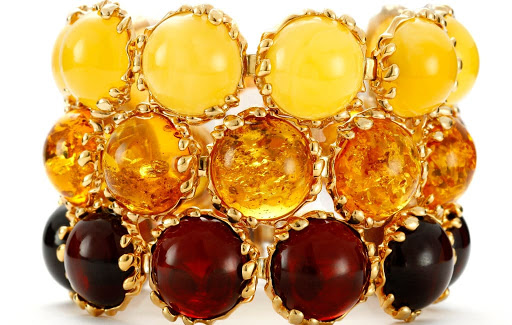 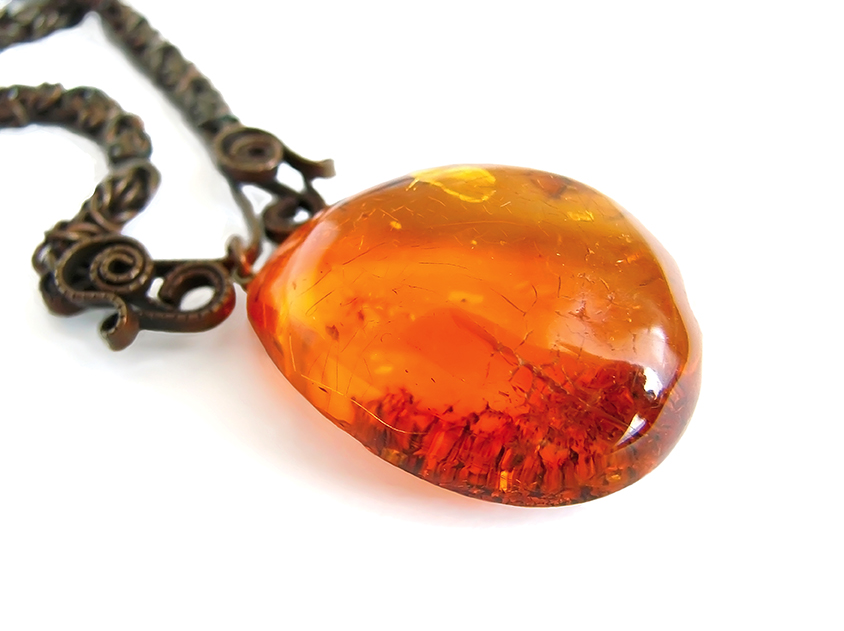 Karta pracy, cz. 5 , nr 67ŚRODA1. Osłuchanie z piosenką Lato w kawiarence 1. Za rogiem czeka lato w malutkiej kawiarence. Popija słodki soczek, balonik trzyma w ręce.I zaprasza na wakacje teraz, już!Ref.: Lato, ach, lato, zaczaruj wszystkich nas!Byśmy za tobą pobiegli w ciepły las.Na mchu i ciepłej trawce przy tobie poleżeli.Na ptaki popatrzyli i wracać stąd nie chcieli. Zaczaruj dla nas morze, powędruj z nami w góry. Popluskaj się w jeziorze, popatrz w chmury.2. Już woła do nas lato, kapelusz ma na głowie. I niesie dla nas lody w polewie malinowej! ,,Przyjeżdżajcie na wakacje teraz, już!”Ref.: Lato, ach, lato...3. I letnia dyskoteka wesoło też zaprasza.Z uśmiechem lato czeka, wakacje wita nasze! Bo wakacje to atrakcje – teraz, już!Ref.: Lato, ach, lato...https://www.youtube.com/watch?v=3jqBO3x6KxsUdzielanie odpowiedzi na pytania związane z tekstem piosenki. Dziecko odpowiada na pytania: O czym jest ta piosenka ? Z czym kojarzą się nam wakacje ? Gdzie zaprasza nas lato , o którym jest mowa w piosence ? Gdzie jeszcze możemy spędzić wakacyjny czas ?Dla chętnych dzieci nauka refrenu piosenki.2. Uzupełnienie kart pracy , cz. 5, nr 67                                            cz. 5 , nr 68PIĄTEK1. Wakacyjne przeliczaniehttps://przedszkolankowo.pl/wp-content/uploads/2017/06/WAKACYJNE-KARTY-PRACY-zestaw-2.pdf - Proszę wykonać ostatnią stronę, czyli kartę pracy pt.”Wakacyjne przeliczanie”2. Podróżnicy i ich bagaż - zajęcia techniczne.Rodzic pyta dziecko - Kto to jest podróżnik ? Co robi podczas swoich podróży ? Co przydaje mu się podczas podróży ?Podanie ciekawostek na temat znanych polskich podróżników.Podróżnik to osoba, która odbywa częste i z reguły dalekie wyprawy drogą lądową, morską lub po- wietrzną do znanych, ale i nieznanych miejsc na świecie. Dawniej znanym podróżnikiem był Krzysztof Kolumb. W Polsce znanymi podróżnikami byli np.: Arkady Fiedler, Czesław Centkiewicz, Tony Halik. Współcześnie do podróżników zaliczyć można, np. Beatę Pawlikowską, Wojciecha Cejrowskiego.Wykonanie wakacyjnej walizki.Dla dziecka : wyprawka , karta 24 , klej , nożyczki , naklejki.Omówienie sposobu wykonanania pracy.-wycinanie kształtu walizki,składanie walizki , kierując się instrukcją,sklejanie ze sobą właściwych części,wyszukanie w naklejkach takich obrazków, które mogłyby dekorować walizkę i naklejanie ich w wybranych miejscach na walizce.Czekamy na zdjęcia Waszych prac !Propozycje aktywności rodziców z dziećmi w domu:– Portal z różnymi materiałami do druku, jak i multimedialnymi grami i ćwiczeniami do pracy on-line: https://www.eprzedszkolaki.pl/?fbclid=IwAR1BOs22uJqYbzj_eNhFC7ibTo58wa9Lj9d_IBahh1NAcMdoncZO2j7zn5A– Propozycje różnych zabaw w domu: https://mojedziecikreatywnie.pl/2017/11/zabawy-dla-dzieci-w-domu/– Edukacyjne gry dla dzieci: http://www.buliba.pl